Oracle Internet Expense Access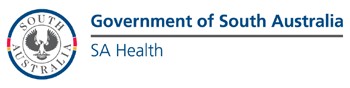 Please direct any enquiries to Health.PDReimbursement@sa.gov.auSA Health Medical Officer Professional Development Oracle iExpense Creation/Maintenance FormThis form can only be used by SA Health staff who require access to the iExpense module of Oracle to manage Medical Officers Professional Development reimbursement/payment through Accounts Payable. It can be used by new and existing staff who would like to update/amend their details.Please complete the required sections of this form as determined by the user access required, noting * indicates mandatory fields, ensure it is signed by an authorised person, and submit via Health.PDReimbursement@sa.gov.auIncomplete/illegible forms will be returned for correction, noting this form may need to be completed for every CHRIS employee number you have.NOTES:* indicates mandatory fieldsAll enquiries should be directed to the MOPD Central Support Team email Health.PDReimbursement@sa.gov.auPlease allow up to three (3) to five (5) business days to action your approved request.A confirmation of account creation/amendment will be emailed to the User once your request has been actioned.USER ACCESS/REQUEST TYPE* (indicate by checking applicable boxes)      Access: Medical Officer (i.e., I need to submit PD claims)      Access: Direct Line Manager (I need to approve PD claims as a manager)      Access: Direct Line Manager – temporary access (I need to temporarily approve PD claims)      Access: Medical Officer Delegate (I am helping MO’s to submit claims)      Access: Professional Development Officer (I am a PD Officer assisting MO/DLM’s with claims)      Access: Senior Notification Recipient (SNR) (I am a CEO (or equiv.) and receive notifications)      Update/amend existing /access (I need to change details)      Deactivate User Responsibility/Role (State role:                             ) (Access no longer required)USER DETAILSUSER DETAILSUSER DETAILSUSER DETAILSFirst Name:*Surname*:Preferred Name:Title (Dr, Prof, Ms, Mr etc.):HAD ID*:Email*:                  @sa.gov.auPosition Title:CHRIS Payroll Employee Number*:LHN/agency:Agency start date*:For Direct Line Manager (DLM)TEMPORARY ACCESSONLYDate From:Date To:I hereby declare that I have read and understood the Notes and Conditions, and that the information provided in this form is true and correct. I am authorised to request the creation of an account with SA Health.(If selecting ‘Access: Medical Officer’) As a Medical Officer I understand this access will allow me to submit claims for PD reimbursement ($ and leave).(If selecting ‘Access: Direct Line Manager’) As a Direct Line Manager I understand this access will allow me to view and process PD reimbursement claims for MO’s who report to me. The delegation of authority I will be given is $44,000.
I hereby declare that I have read and understood the Notes and Conditions, and that the information provided in this form is true and correct. I am authorised to request the creation of an account with SA Health.(If selecting ‘Access: Medical Officer’) As a Medical Officer I understand this access will allow me to submit claims for PD reimbursement ($ and leave).(If selecting ‘Access: Direct Line Manager’) As a Direct Line Manager I understand this access will allow me to view and process PD reimbursement claims for MO’s who report to me. The delegation of authority I will be given is $44,000.
I hereby declare that I have read and understood the Notes and Conditions, and that the information provided in this form is true and correct. I am authorised to request the creation of an account with SA Health.(If selecting ‘Access: Medical Officer’) As a Medical Officer I understand this access will allow me to submit claims for PD reimbursement ($ and leave).(If selecting ‘Access: Direct Line Manager’) As a Direct Line Manager I understand this access will allow me to view and process PD reimbursement claims for MO’s who report to me. The delegation of authority I will be given is $44,000.
I hereby declare that I have read and understood the Notes and Conditions, and that the information provided in this form is true and correct. I am authorised to request the creation of an account with SA Health.(If selecting ‘Access: Medical Officer’) As a Medical Officer I understand this access will allow me to submit claims for PD reimbursement ($ and leave).(If selecting ‘Access: Direct Line Manager’) As a Direct Line Manager I understand this access will allow me to view and process PD reimbursement claims for MO’s who report to me. The delegation of authority I will be given is $44,000.
Signature*:Date*:AUTHORISATION BY MANAGERAUTHORISATION BY MANAGERAUTHORISATION BY MANAGERAUTHORISATION BY MANAGERName*:Position Title*:Email*:                                                                                                @sa.gov.au                                                                                                    @sa.gov.au                                                                                                    @sa.gov.au    HAD ID*:Signature*:Date*: